TEXTE ADOPTATEP8_TA(2019)0088Acordul de liber schimb între UE și Singapore ***Comisia pentru comerț internaționalPE627.711Rezoluția legislativă a Parlamentului European din 13 februarie 2019 referitoare la proiectul de decizie a Consiliului privind încheierea Acordului de liber schimb între Uniunea Europeană și Republica Singapore (07971/2018 – C8-0446/2018 – 2018/0093(NLE))(Procedura de aprobare)Parlamentul European,–	având în vedere proiectul de decizie a Consiliului (07971/2018),–	având în vedere proiectul de Acord de liber schimb între Uniunea Europeană și Republica Singapore (07972/2018),–	având în vedere cererea de aprobare prezentată de Consiliu în conformitate cu articolul 91, articolul 100 alineatul (2), articolul 207 alineatul (4), articolul 218 alineatul (6) al doilea paragraf litera (a) punctul (v) și articolul 218 alineatul (7) din Tratatul privind funcționarea Uniunii Europene (C8-0446/2018),–	având în vedere avizul Curții de Justiție a Uniunii Europene din 16 mai 2017,–	având în vedere Rezoluția sa fără caracter legislativ din 13 februarie 2019 referitoare la proiectul de decizie,–	având în vedere articolul 99 alineatele (1) și (4) și articolul 108 alineatul (7) din Regulamentul său de procedură,–	având în vedere recomandarea Comisiei pentru comerț internațional (A8-0053/2019),1.	aprobă încheierea acordului;2.	încredințează Președintelui sarcina de a transmite poziția Parlamentului Consiliului și Comisiei, precum și guvernelor și parlamentelor statelor membre și Republicii Singapore.Parlamentul European2014-2019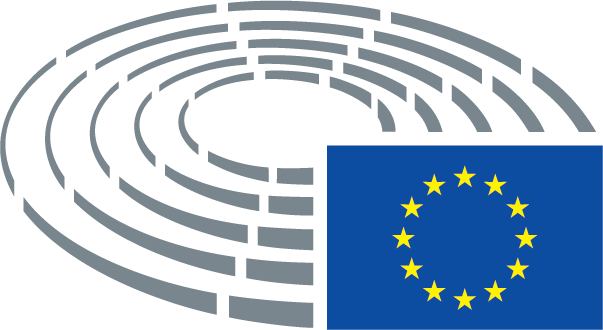 